Can I answer comprehension questions about a text?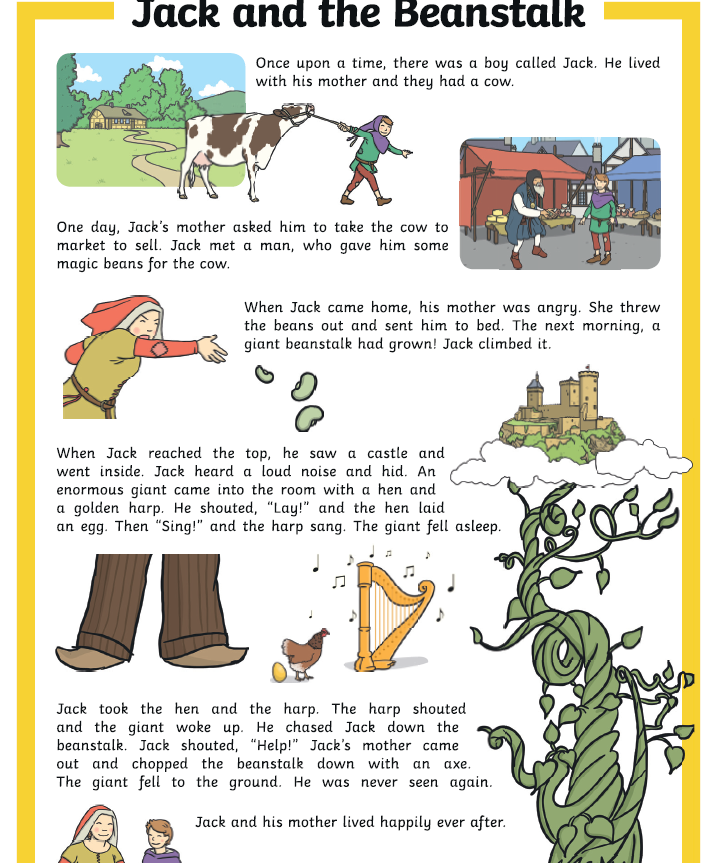 Questions:What was the boy called? _____________________________________________________What animal did Jack and his mother have? ________________________________________________What did Jack get for the cow? _____________________________________________________How did Jack’s mother feel when Jack came home? _____________________________________________________What had grown the next morning? _______________________________________________________________________________________________________________________________________________________________Who came into the room? _______________________________________________________________________________________________________________________________________________________________What did the giant do after the harp sang? ____________________________________________________________________________________________________________________________________________________________________________________________________________________Where did the giant chase Jack? _______________________________________________________________________________________________________________________________________________________________